Georgia Gymnastics Academy and the GGA Parents ClubProudly announces 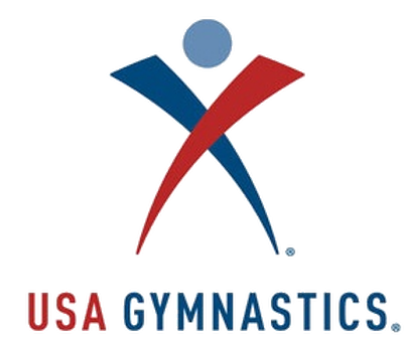 Date:		March 27-29, 2020 Where:	Dacula High School		123 Broad Street		Dacula, GA 30019Levels:	USAG 6/9/10 Equipment: AAI Elite X-Wide Bars  AAI Reflex Beam, Spring FloorEntry Fees:	USAG 6/9/10 …………....	$85Team Fee…………………..	$60Late Fee: $50 per gymnast after March 9, 2020Meet Deadline: March 9, 2020Qualification/Refund Deadline: March 16, 2020We are committed to expenses and will be unable to refund any entry fees for any reason, regardless of circumstance after 3/16/2020.Awards:	Individual & All-Around…50% +1Admission:	Adult………………………….$10		 		Child 12 & Under……………..$5						Seniors (over 60) ………………$5		5 & Under…………………… Free		 		Weekend Pass………………..$15Questions: http://www.ggaparentsclub.com...click Meets 